Российская ФедерацияДумаУсольского муниципального района Иркутской областиРЕШЕНИЕ От   28.03.2023 г.				                                                    	№ 42рп.БелореченскийОб утверждении отчета о деятельности Комитета по экономике и финансам администрации Усольского муниципального района Иркутской области  за 2022 год	С целью реализации Думой Усольского муниципального района Иркутской области  контрольных функций, руководствуясь ст.ст. 30,33,47 Устава Усольского муниципального района Иркутской области, Дума Усольского муниципального района Иркутской области РЕШИЛА:           1.Утвердить отчет о деятельности Комитета по экономике и финансам администрации Усольского муниципального района Иркутской области  за 2022 год(прилагается).2.Консультанту  аппарата Думы Усольского муниципального района Иркутской области:  2.1.направить настоящее решение мэру Усольского муниципального района Иркутской области для подписания и опубликования в газете «Официальный вестник Усольского района» и в сетевом издании «Официальный сайт администрации Усольского района» в информационно-телекоммуникационной сети «Интернет» (www.usolie-raion.ru).  2.2.разместить настоящее решение на официальном сайте Думы  Усольского муниципального района Иркутской области (duma.uoura.ru).          3.Настоящее решение вступает в силу после дня его официального опубликования.Председатель Думы Усольского муниципального района Иркутской области                                                                         О.А.СеребровМэр Усольского муниципального района Иркутской области                                                                         В.И. Матюха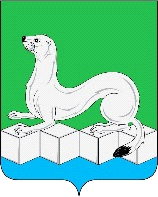 